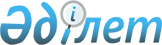 Качир аудандық мәслихатының (IV сайлаған XXXVI сессиясы) 2011 жылғы 20 желтоқсандағы "2012 - 2014 жылдарға арналған Качир ауданының бюджеті туралы" N 1-36 шешіміне өзгерістер мен толықтыру енгізу туралы
					
			Күшін жойған
			
			
		
					Павлодар облысы Качир аудандық мәслихатының 2012 жылғы 18 шілдедегі N 2/6 шешімі. Павлодар облысының Әділет департаментінде 2012 жылғы 02 тамызда N 12-8-130 тіркелді. Күші жойылды - Павлодар облысы Качир аудандық мәслихатының 2013 жылғы 17 маусымдағы N 8/14 шешімімен      Ескерту. Күші жойылды - Павлодар облысы Качир аудандық мәслихатының 17.06.2013 N 8/14 шешімімен.      РҚАО ескертпесі:

      Мәтінде авторлық орфография және пунктуация сақталған.

      Қазақстан Республикасының 2008 жылғы 4 желтоқсандағы Бюджет кодексінің 106-бабы 2-тармағына, 109-бабы 5-тармағына, Қазақстан Республикасының 2001 жылғы 23 қаңтардағы "Қазақстан Республикасындағы жергілікті мемлекеттік басқару және өзін-өзі басқару туралы" Заңының 6-бабы 1-тармағы 1) тармақшасына, Павлодар облыстық мәслихатының (V сайланған VI сессиясы) 2012 жылғы 3 шілдедегі "Облыстық мәслихаттың (IV сайланған ХL сессиясы) 2011 жылғы 6 желтоқсандағы "2012 - 2014 жылдарға арналған облыстық бюджет туралы" N 404/40 шешіміне өзгерістер мен толықтырулар енгізу туралы" N 69/6 сессия шешіміне сәйкес (Нормативтік құқықтық актілерді мемлекеттік тіркеу тізілімінде  N 3209 тіркелген) Качир аудандық мәслихаты ШЕШІМ ЕТТІ:



      1. Качир аудандық мәслихатының 2011 жылғы 20 желтоқсандағы "2012 - 2014 жылдарға арналған Качир ауданының бюджеті туралы" N 1/36 шешіміне (Нормативтік құқықтық актілерді мемлекеттік тіркеу тізілімінде N 12-8-122 тіркелген, 2012 жылғы 14 қаңтарында "Тереңкөл тынысы" газетінің N 2, 2012 жылғы 14 қаңтарында "Заря" газетінің N 2 жарияланған) мынадай өзгерістер мен толықтыру енгізілсін:



      1-тармағындағы:

      1) тармақшасында:

      "2647734" деген сандар "2741574" деген сандармен ауыстырылсын;

      "2701" деген сандар "2703" деген сандармен ауыстырылсын;

      "2349065" деген сандар "2442903" деген сандармен ауыстырылсын;

      2) тармақшасында: "2890646" деген сандар "2984486" деген сандармен ауыстырылсын;



      4-тармағында:

      "2968" деген сандар "1781" деген сандармен ауыстырылсын;

      келесі мазмұндағы абзацпен толықтырылсын:

      "60700 мың теңге – аудандық маңызы бар автомобиль жолдарын және елді мекендердің көшелерін күрделі және орташа жөндеу өткізуге.";



      4-1 тармағында:

      "350" деген сандар "2418" деген сандармен ауыстырылсын;

      "19130" деген сандар "21321" деген сандармен ауыстырылсын;

      "22996" деген сандар "23294" деген сандармен ауыстырылсын;



      4-2 тармағында: "90400" деген сандар "105048" деген сандармен ауыстырылсын;



      4–4 тармағында: "15086" деген сандар "30206" деген сандармен ауыстырылсын;



      көрсетілген шешімнің 1, 5 қосымшалары осы шешімнің 1, 2 қосымшаларына сәйкес жаңа редакцияда жазылсын.



      2. Осы шешімнің орындалуын бақылау аудандық мәслихаттың тұрақты жоспарлы-бюджеттік комиссиясына жүктелсін.



      3. Осы шешім 2012 жылғы 1 қаңтардан бастап қолданысқа енгізіледі.      Сессия төрағасы                            Е. Шаров      Качир аудандық

      мәслихатының хатшысы                       С. Баяндинов

Качир аудандық мәслихатының

2012 жылғы 18 шілдедегі  

N 2/6 шешіміне      

1 қосымша        Качир аудандық мәслихатының

2011 жылғы 20 желтоқсандағы

N 1/36 шешіміне     

1 қосымша          2012 жылға арналған АУДАНДЫҚ БЮДЖЕТ

(өзгерістер мен толықтырулармен)

Качир аудандық мәслихатының

2012 жылғы 18 шілдедегі  

N 2/6 шешіміне      

2 қосымша        Качир аудандық мәслихатының

2011 жылғы 20 желтоқсандағы

N 1/36 шешіміне     

5 қосымша           Ауылының (селоның) 2012 жылға арналған

аудандық бюджеттік бағдарламалар тізбесі
					© 2012. Қазақстан Республикасы Әділет министрлігінің «Қазақстан Республикасының Заңнама және құқықтық ақпарат институты» ШЖҚ РМК
				СанатыСанатыСанатыСанатыСомасы мың теңгеСыныбыСыныбыСыныбыСомасы мың теңгеІшкі сыныбыІшкі сыныбыСомасы мың теңгеАтауыСомасы мың теңге123451. КІРІСТЕР2 741 5741САЛЫҚТЫҚ ТҮСІМДЕР293 49001Табыс салығы126 9322Жеке табыс салығы126 93203Әлеуметтік салық95 5801Әлеуметтік салық95 58004Меншікке салынатын салықтар65 0941Мүлікке салынатын салықтар31 0313Жер салығы3 3444Көлік құралдарына салынатын салық16 4885Бірыңғай жер салығы14 23105Тауарларға, жұмыстарға және қызметтерге салынатын ішкі салықтар4 0742Акциздер8803Табиғи және басқа да ресурстарды пайдаланғаны үшін түсетін түсімдер8634Кәсіпкерлік және кәсіби қызметті жүргізгені үшін алынатын алымдар2 33108Заңдық мәнді іс-әрекеттерді жасағаны және (немесе) оған уәкілеттігі бар мемлекеттік органдар немесе лауазымды адамдар кұжаттар бергені үшін алатын міндетті төлемдер1 8101Мемлекеттік баж1 8102САЛЫҚТЫҚ ЕМЕС ТҮСІМДЕР2 70301Мемлекеттік меншіктен түсетін кірістер8635Мемлекеттік меншігіндегі мүлікті жалға беруден түсетін кірістер8607Мемлекеттік бюджеттен берілген кредиттер бойынша сыйақылар306Басқа да салықтық емес түсімдер1 8401Басқа да салықтық емес түсімдер1 8403НЕГІЗГІ КАПИТАЛДЫ САТУДАН ТҮСЕТІН ТҮСІМДЕР2 47801Мемлекеттік мекемелерге бекітілген мемлекеттік мүлікті сату2 4781Мемлекеттік мекемелерге бекітілген мемлекеттік мүлікті сату2 4784ТРАНСФЕРТТЕРДІҢ ТҮСІМДЕРІ2 442 90302Мемлекеттік басқарудың жоғары тұрған органдарынан түсетін трансферттер2 442 9032Облыстық бюджеттен түсетін трансферттер2 442 903Функционалдық топФункционалдық топФункционалдық топФункционалдық топФункционалдық топСомасы (мың теңге)Кіші функцияКіші функцияКіші функцияКіші функцияСомасы (мың теңге)Бюджеттік бағдарламалардың әкiмшiсiБюджеттік бағдарламалардың әкiмшiсiБюджеттік бағдарламалардың әкiмшiсiСомасы (мың теңге)БағдарламаБағдарламаСомасы (мың теңге)АтауыСомасы (мың теңге)123456II. ШЫҒЫНДАР2 984 48601Жалпы сипаттағы мемлекеттiк қызметтер241 6751Мемлекеттiк басқарудың жалпы функцияларын орындайтын өкiлдiк, атқарушы және басқа органдар214 196112Аудан (облыстық маңызы бар қала) мәслихатының аппараты16 084001Аудан (облыстық маңызы бар қала) мәслихатының қызметін қамтамасыз ету жөніндегі қызметтер12 884003Мемлекеттік органның күрделі шығыстары3 20011122Аудан (облыстық маңызы бар қала) әкімінің аппараты59 040001Аудан (облыстық маңызы бар қала) әкімінің қызметін қамтамасыз ету жөніндегі қызметтер53 840003Мемлекеттік органның күрделі шығыстары5 200123Қаладағы аудан, аудандық маңызы бар қала, кент, ауыл (село), ауылдық (селолық) округ әкімінің аппараты139 072001Қаладағы аудан, аудандық маңызы бар қаланың, кент, ауыл (село), ауылдық (селолық) округ әкімінің қызметін қамтамасыз ету жөніндегі қызметтер134 347022Мемлекеттік органның күрделі шығыстары4 7252Қаржылық қызмет14 75312452Ауданның (облыстық маңызы бар қаланың) қаржы бөлімі14 753001Ауданның (облыстық маңызы бар қаланың) бюджетін орындау және ауданның (облыстық маңызы бар қаланың) коммуналдық меншігін басқару саласындағы мемлекеттік саясатты іске асыру жөніндегі қызметтер13 887003Салық салу мақсатында мүлікті бағалауды жүргізу187010Жекешелендіру, коммуналдық меншікті басқару, жекешелендіруден кейінгі қызмет және осыған байланысты дауларды реттеу479018Мемлекеттік органның күрделі шығыстары20015Жоспарлау және статистикалық қызмет12 726453Ауданның (облыстық маңызы бар қаланың) экономика және бюджеттік жоспарлау бөлімі12 726001Экономикалық саясатты, мемлекеттік жоспарлау жүйесін қалыптастыру мен дамыту және ауданды (облыстық маңызы бар қаланы) басқару саласындағы мемлекеттік саясатты іске асыру жөніндегі қызметтер12 426004Мемлекеттік органның күрделі шығыстары30002Қорғаныс9 82721Әскери мұқтаждықтар5 07321122Аудан (облыстық маңызы бар қала) әкімінің аппараты5 073005Жалпыға бірдей әскери міндетті атқару шеңберіндегі іс-шаралар5 073222Төтенше жағдайлар жөнiндегi жұмыстарды ұйымдастыру4 754122Аудан (облыстық маңызы бар қала) әкімінің аппараты4 754007Аудандық (қалалық) ауқымдағы дала өрттерінің, сондай-ақ мемлекеттік өртке қарсы қызмет органдары құрылмаған елдi мекендерде өрттердің алдын алу және оларды сөндіру жөніндегі іс-шаралар4 75404Бiлiм беру1 616 38641Мектепке дейiнгi тәрбиелеу және оқыту116 235123Қаладағы аудан, аудандық маңызы бар қала, кент, ауыл (село), ауылдық (селолық) округ әкімінің аппараты116 235004Мектепке дейінгі тәрбиелеу және оқыту ұйымдарын қолдау115 438025Республикалық бюджеттен берілетін нысаналы трансферттер есебінен жалпы үлгідегі, арнайы (түзету), дарынды балалар үшін мамандандырылған, жетім балалар мен ата-аналарының қамқорынсыз қалған балалар үшін балабақшалар, шағын орталықтар, мектеп интернаттары, кәмелеттік жасқа толмағандарды бейімдеу орталықтары тәрбиешілеріне біліктілік санаты үшін қосымша ақының мөлшерін ұлғайту79742Бастауыш, негізгі орта және жалпы орта білім беру1 333 5404123Қаладағы аудан, аудандық маңызы бар қала, кент, ауыл (село), ауылдық (селолық) округ әкімінің аппараты8 431005Ауылдық (селолық) жерлерде балаларды мектепке дейін тегін алып баруды және кері алып келуді ұйымдастыру8 43142464Ауданның (облыстық маңызы бар қаланың) білім бөлімі1 325 10942464003Жалпы білім беру1 265 22342464006Балаларға қосымша білім беру39 362064Республикалық бюджеттен берілетін нысаналы трансферттер есебінен жалпы үлгідегі, арнайы (түзету), дарынды балалар үшін мамандандырылған, жетім балалар мен ата-аналарының қамқорынсыз қалған балалар үшін балабақшалар, шағын орталықтар, мектеп интернаттары, кәмелеттік жасқа толмағандарды бейімдеу орталықтары тәрбиешілеріне біліктілік санаты үшін қосымша ақының мөлшерін ұлғайту20 52449Бiлiм беру саласындағы өзге де қызметтер166 61149464Ауданның (облыстық маңызы бар қаланың) білім бөлімі148 111001Жергілікті деңгейде білім беру саласындағы мемлекеттік саясатты іске асыру жөніндегі қызметтер9 302005Ауданның (облыстық маңызы бар қаланың) мемлекеттік білім беру мекемелер үшін оқулықтар мен оқу-әдiстемелiк кешендерді сатып алу және жеткізу10 952007Аудандық (қалалық) ауқымдағы мектеп олимпиадаларын және мектептен тыс іс-шараларды өткiзу2 105015Республикалық бюджеттен берілетін трансферттер есебінен қорғаншыларға (қамқоршыларға) жетім баланы (жетім балаларды) және ата-анасының қамқорлығынсыз қалған баланы (балаларды) қамтамасыз етуге ай сайынғы ақшалай қаражат төлемдері10 983020Республикалық бюджеттен берілетін трансферттер есебінен үйде оқытылатын мүгедек балаларды құрал-жабдықтармен, бағдарламалық жинақпен қамтамасыз ету2 418067Ведомстволық бағыныстағы мемлекеттік мекемелерінің және ұйымдарының күрделі шығыстары112 351472Ауданның (облыстық маңызы бар қаланың) құрылыс, сәулет және қала құрылысы бөлімі18 500037Білім беру объектілерін салу және реконструкциялау18 50006Әлеуметтiк көмек және әлеуметтiк қамтамасыз ету137 39262Әлеуметтiк көмек118 369451Ауданның (облыстық маңызы бар қаланың) жұмыспен қамту және әлеуметтік бағдарламалар бөлімі118 36962451002Еңбекпен қамту бағдарламасы24 801004Ауылдық жерлерде тұратын денсаулық сақтау, білім беру, әлеуметтік қамтамасыз ету, мәдениет және спорт мамандарына отын сатып алуға Қазақстан Республикасының заңнамасына сәйкес әлеуметтік көмек көрсету12 19262451005Мемлекеттік атаулы әлеуметтік көмек1007006Тұрғын үй беруге көмек көрсету44007Жергілікті өкілетті органдардың шешімі бойынша мұқтаж азаматтардың жекелеген топтарына әлеуметтік көмек42 573010Үйден тәрбиеленіп оқытылатын мүгедек балаларды материалдық қамтамасыз ету904014Мұқтаж азаматтарға үйде әлеуметтiк көмек көрсету19 50601618 жасқа дейінгі балаларға мемлекеттік жәрдемақылар5 485017Мүгедектерді оңалту жеке бағдарламасына сәйкес мұқтаж мүгедектерді міндетті гигиеналық құралдармен және ымдау тілі мамандарының қызмет көрсетуін, жеке көмекшілермен қамтамасыз ету2 887023Жұмыспен қамту орталықтарының қызметін қамтамасыз ету8 9729Әлеуметтiк көмек және әлеуметтiк қамтамасыз ету салаларындағы өзге де қызметтер19 023451Ауданның (облыстық маңызы бар қаланың) жұмыспен қамту және әлеуметтік бағдарламалар бөлімі19 023001Жергілікті деңгейде жұмыспен қамтуды қамтамасыз ету және халық үшін әлеуметтік бағдарламаларды іске асыру саласындағы мемлекеттік саясатты іске асыру жөніндегі қызметтер18 213011Жәрдемақыларды және басқа да әлеуметтік төлемдерді есептеу, төлеу мен жеткізу бойынша қызметтерге ақы төлеу81007Тұрғын үй-коммуналдық шаруашылық470 00671Тұрғын үй шаруашылығы304 303123Қаладағы аудан, аудандық маңызы бар қала, кент, ауыл (село), ауылдық (селолық) округ әкімінің аппараты8 230007Аудандық маңызы бар қаланың, кенттің, ауылдың (селоның), ауылдық (селолық) округтің мемлекеттік тұрғын үй қорының сақталуын ұйымдастыру8 230457Ауданның (облыстық маңызы бар қаланың) мәдениет, тілдерді дамыту, дене шынықтыру және спорт бөлімі12 888024Жұмыспен қамту - 2020 бағдарламасы бойынша ауылдық елді мекендерді дамыту шеңберінде объектілерді жөндеу12 888458Ауданның (облыстық маңызы бар қаланың) тұрғын үй-коммуналдық шаруашылығы, жолаушылар көлігі және автомобиль жолдары бөлімі7 560004Азаматтардың жекелеген санаттарын тұрғын үймен қамтамасыз ету7 560472Ауданның (облыстық маңызы бар қаланың) құрылыс, сәулет және қала құрылысы бөлімі275 525003Мемлекеттік коммуналдық тұрғын үй қорының тұрғын үйін жобалау, салу және (немесе) сатып алу1 380072Жұмыспен қамту 2020 бағдарламасы шеңберінде тұрғын жай салу және (немесе) сатып алу  және инженерлік коммуникациялық инфрақұрылымдарды дамыту (немесе) сатып алу180 145074Жұмыспен қамту 2020 бағдарламасының екінші бағыты шеңберінде жетіспейтін инженерлік-коммуникациялық инфрақұрылымды дамытуға мен жайластыруға94 00072Коммуналдық шаруашылық123 770458Ауданның (облыстық маңызы бар қаланың) тұрғын үй-коммуналдық шаруашылығы, жолаушылар көлігі және автомобиль жолдары бөлімі23 61472458012Сумен жабдықтау және су бұру жүйесінің жұмыс істеуі23 614474722Ауданның (облыстық маңызы бар қаланың) құрылыс, сәулет және қала құрылысы бөлімі100 156006Сумен жабдықтау және су бұру жүйесін дамыту100 15673Елді-мекендерді абаттандыру42 033123Қаладағы аудан, аудандық маңызы бар қала, кент, ауыл (село), ауылдық (селолық) округ әкімінің аппараты37 53373123008Елді мекендердің көшелерін жарықтандыру9 06373123009Елді мекендердің санитариясын қамтамасыз ету1 721010Жерлеу орындарын күтіп-ұстау және туысы жоқ адамдарды жерлеу40173123011Елді мекендерді абаттандыру мен көгалдандыру26 348458Ауданның (облыстық маңызы бар қаланың) тұрғын үй-коммуналдық шаруашылығы, жолаушылар көлігі және автомобиль жолдары бөлімі4 500016Елді мекендердің санитариясын қамтамасыз ету4 50008Мәдениет, спорт, туризм және ақпараттық кеңістiк166 69781Мәдениет саласындағы қызмет82 578123Қаладағы аудан, аудандық маңызы бар қала, кент, ауыл (село), ауылдық (селолық) округ әкімінің аппараты3081123006Жергілікті деңгейде мәдени-демалыс жұмыстарын қолдау30457Ауданның (облыстық маңызы бар қаланың) мәдениет, тілдерді дамыту, дене шынықтыру және спорт бөлімі82 54881455003Мәдени-демалыс жұмысын қолдау82 54882Спорт3 133457Ауданның (облыстық маңызы бар қаланың) мәдениет, тілдерді дамыту, дене шынықтыру және спорт бөлімі3 133009Аудандық (облыстық маңызы бар қалалық) деңгейде спорттық жарыстар өткiзу1 330010Әртүрлi спорт түрлерi бойынша ауданның (облыстық маңызы бар қаланың) құрама командаларының мүшелерiн дайындау және олардың облыстық спорт жарыстарына қатысуы1 80383Ақпараттық кеңiстiк36 526456Ауданның (облыстық маңызы бар қаланың) ішкі саясат бөлімі13 004002Газеттер мен журналдар арқылы мемлекеттік ақпараттық саясат жүргізу жөніндегі қызметтер11 334005Телерадио хабарларын тарату арқылы мемлекеттік ақпараттық саясатты жүргізу жөніндегі қызметтер1 670457Ауданның (облыстық маңызы бар қаланың) мәдениет, тілдерді дамыту, дене шынықтыру және спорт бөлімі23 522006Аудандық (қалалық) кiтапханалардың жұмыс iстеуi22 522007Мемлекеттік тілді және Қазақстан халықтарының басқа да тілдерін дамыту10009Мәдениет, спорт, туризм және ақпараттық кеңiстiктi ұйымдастыру жөнiндегi өзге де қызметтер44 460456Ауданның (облыстық маңызы бар қаланың) ішкі саясат бөлімі8 073001Жергілікті деңгейде ақпарат, мемлекеттілікті нығайту және азаматтардың әлеуметтік сенімділігін қалыптастыру саласында мемлекеттік саясатты іске асыру жөніндегі қызметтер6 553003Жастар саясаты саласында iс-шараларды iске асыру1 370006Мемлекеттік органның күрделі шығыстары150457Ауданның (облыстық маңызы бар қаланың) мәдениет, тілдерді дамыту, дене шынықтыру және спорт бөлімі36 387001Жергілікті деңгейде мәдениет, тілдерді дамыту, дене шынықтыру және спорт саласындағы мемлекеттік саясатты іске асыру жөніндегі қызметтер9 252032Ведомстволық бағыныстағы мемлекеттік мекемелерінің және ұйымдарының күрделі шығыстары27 1350909Отын-энергетикалық кешенi және жер қойнауын пайдалану8509Отын-энергетика кешені және жер қойнауын пайдалану саласындағы өзге де қызметтер850472Ауданның (облыстық маңызы бар қаланың) құрылыс, сәулет және қала құрылысы бөлімі850009Отын-энергетика кешені және жер қойнауын пайдалану саласындағы өзге де қызметтер85010Ауыл, су, орман, балық шаруашылығы, ерекше қорғалатын табиғи аумақтар, қоршаған ортаны және жануарлар дүниесін қорғау, жер қатынастары39 014101Ауыл шаруашылығы17 464453Ауданның (облыстық маңызы бар қаланың) экономика және бюджеттік жоспарлау бөлімі6 870099Мамандардың әлеуметтік көмек көрсетуі жөніндегі шараларды іске асыру6 870472Ауданның (облыстық маңызы бар қаланың) құрылыс, сәулет және қала құрылысы бөлімі640010Ауыл шаруашылығы объектілерін дамыту640473Ауданның (облыстық маңызы бар қаланың) ветеринария бөлімі9 954001Жергілікті деңгейде ветеринария саласындағы мемлекеттік саясатты іске асыру жөніндегі қызметтер8 604003Мемлекеттік органның күрделі шығыстары350007Қаңғыбас иттер мен мысықтарды аулауды және жоюды ұйымдастыру1 0006Жер қатынастары7 88810463Ауданның (облыстық маңызы бар қаланың) жер қатынастары бөлімі7 888001Аудан (облыстық маңызы бар қала) аумағында жер қатынастарын реттеу саласындағы мемлекеттік саясатты іске асыру жөніндегі қызметтер7 226004Жердi аймақтарға бөлу жөнiндегi жұмыстарды ұйымдастыру6629Ауыл, су, орман, балық шаруашылығы және қоршаған ортаны қорғау мен жер қатынастары саласындағы өзге де қызметтер13 662473Ауданның (облыстық маңызы бар қаланың) ветеринария бөлімі13 662011Эпизоотияға қарсы іс-шаралар жүргізу13 66211Өнеркәсіп, сәулет, қала құрылысы және құрылыс қызметі14 755112Сәулет, қала құрылысы және құрылыс қызметі14 755472Ауданның (облыстық маңызы бар қаланың) құрылыс, сәулет және қала құрылысы бөлімі14 755001Жергілікті деңгейде құрылыс, сәулет және қала құрылысы саласындағы мемлекеттік саясатты іске асыру жөніндегі қызметтер8 555013Аудан аумағында қала құрылысын дамытудың кешенді схемаларын, аудандық (облыстық) маңызы бар қалалардың, кенттердің және өзге де ауылдық елді мекендердің бас жоспарларын әзірлеу6 20012Көлiк және коммуникация119 554121Автомобиль көлiгi114 300123Қаладағы аудан, аудандық маңызы бар қала, кент, ауыл (село), ауылдық (селолық) округ әкімінің аппараты24 600013Аудандық маңызы бар қалаларда, кенттерде, ауылдарда (селоларда), ауылдық (селолық) округтерде автомобиль жолдарының жұмыс істеуін қамтамасыз ету24 600458Ауданның (облыстық маңызы бар қаланың) тұрғын үй-коммуналдық шаруашылығы, жолаушылар көлігі және автомобиль жолдары бөлімі89 700121458023Автомобиль жолдарының жұмыс істеуін қамтамасыз ету89 7009Көлiк және коммуникациялар саласындағы өзге де қызметтер4 954458Ауданның (облыстық маңызы бар қаланың) тұрғын үй-коммуналдық шаруашылығы, жолаушылар көлігі және автомобиль жолдары бөлімі4 954024Кентiшiлiк (қалаiшiлiк), қала маңындағы ауданiшiлiк қоғамдық жолаушылар тасымалдарын ұйымдастыру4 95413Өзгелер31 414133Кәсiпкерлiк қызметтi қолдау және бәсекелестікті қорғау330454Ауданның (облыстық маңызы бар қаланың) кәсіпкерлік және ауыл шаруашылығы бөлімі330006Кәсіпкерлік қызметті қолдау330139Өзгелер31 084123Қаладағы аудан, аудандық маңызы бар қала, кент, ауыл (село), ауылдық (селолық) округ әкімінің аппараты3 531040Республикалық бюджеттен мақсатты трансферттер ретінде "Өңірлерді дамыту" бағдарламасы шеңберінде өңірлердің экономикалық дамуына жәрдемдесу жөніндегі шараларды іске асыруда ауылдық (селолық) округтарды жайластыру мәселелерін шешу үшін іс-шараларды іске асыру3 531139452Ауданның (облыстық маңызы бар қаланың) қаржы бөлімі5 673012Ауданның (облыстық маңызы бар қаланың) жергілікті атқарушы органының резерві5 673454Ауданның (облыстық маңызы бар қаланың) кәсіпкерлік және ауыл шаруашылығы бөлімі14 825001Жергілікті деңгейде кәсіпкерлік, өнеркәсіп және ауыл шаруашылығы саласындағы мемлекеттік саясатты іске асыру жөніндегі қызметтер14 825458Ауданның (облыстық маңызы бар қаланың) тұрғын үй-коммуналдық шаруашылығы, жолаушылар көлігі және автомобиль жолдары бөлімі7 055001Жергілікті деңгейде тұрғын үй-коммуналдық шаруашылығы, жолаушылар көлігі және автомобиль жолдары саласындағы мемлекеттік саясатты іске асыру жөніндегі қызметтер7 0551414Борышқа қызмет көрсету311Борышқа қызмет көрсету3452Ауданның (облыстық маңызы бар қаланың) қаржы бөлімі3013Жергілікті атқарушы органдардың облыстық бюджеттен қарыздар бойынша сыйақылар мен өзге де төлемдерді төлеу бойынша борышына қызмет көрсету31155Трансферттер137 21311Трансферттер137 213452Ауданның (облыстық маңызы бар қаланың) қаржы бөлімі137 213006Пайдаланылмаған (толық пайдаланылмаған) нысаналы трансферттерді қайтару133 228024Мемлекеттік органдардың функцияларын мемлекеттік басқарудың төмен тұрған деңгейлерінен жоғарғы деңгейлерге беруге байланысты жоғары тұрған бюджеттерге берілетін ағымдағы нысаналы трансферттер3 985III. ТАЗА БЮДЖЕТТІК КРЕДИТТЕУ38 8261010Ауыл, су, орман, балық шаруашылығы, ерекше қорғалатын табиғи аумақтар, қоршаған ортаны және жануарлар дүниесін қорғау, жер қатынастары41 25911Ауыл шаруашылығы41 259453Ауданның (облыстық маңызы бар қаланың) экономика және бюджеттік жоспарлау бөлімі41 259006Мамандарды әлеуметтік қолдау шараларын іске асыру үшін бюджеттік кредиттер41 2595Бюджеттік кредиттерді өтеу2 43301Бюджеттік кредиттерді өтеу2 4331Мемлекеттік бюджеттен берілген бюджеттік кредиттерді өтеу2 433IV. ҚАРЖЫ АКТИВТЕРІМЕН ЖАСАЛАТЫН ОПЕРАЦИЯЛАР БОЙЫНША САЛЬДО6 940Қаржылық активтерді сатып алуға6 94013Өзгелер6 9409Өзгелер6 940452Ауданның (облыстық маңызы бар қаланың) қаржы бөлімі6 940014Заңды тұлғалардың жарғылық капиталын қалыптастыру немесе ұлғайту6 940V. БЮДЖЕТ ТАПШЫЛЫҒЫ (ПРОФИЦИТІ)-288 678VI. БЮДЖЕТ ТАПШЫЛЫҒЫН ҚАРЖЫЛАНДЫРУ (ПРОФИЦИТІН ПАЙДАЛАНУ)288 678Функционалдық топФункционалдық топФункционалдық топФункционалдық топФункционалдық топКіші функцияКіші функцияКіші функцияКіші функцияБюджеттік бағдарламаның әкiмшiсiБюджеттік бағдарламаның әкiмшiсiБюджеттік бағдарламаның әкiмшiсiБағдарламаБағдарламаАтауы1234501Жалпы сипаттағы мемлекеттiк қызметтер1Мемлекеттiк басқарудың жалпы функцияларын орындайтын өкiлдi, атқарушы және басқа органдар123Қаладағы аудан, аудандық маңызы бар қала, кент, ауыл (село), ауылдық (селолық) округ әкімінің аппараты001Қаладағы аудан, аудандық маңызы бар қаланың, кент, ауыл (село), ауылдық (селолық) округ әкімінің қызметін қамтамасыз ету жөніндегі қызметтерБайконыс ауылдық округі (селолық) әкімінің аппаратыБереговой ауылдық округі (селолық) әкімінің аппаратыБерезовка ауылдық округі (селолық) әкімінің аппаратыБобровка ауылдық округі (селолық) әкімінің аппаратыВерненка ауылдық округі (селолық) әкімінің аппаратыВоскресенка ауылдық округі (селолық) әкімінің аппаратыЖаңа-Құрлыс ауылдық округі (селолық) әкімінің аппаратыИвановка ауылдық округі (селолық) әкімінің аппаратыТереңкөл ауылдық округі (селолық) әкімінің аппаратыКалиновка ауылдық округі (селолық) әкімінің аппаратыКоммунар ауылдық округі (селолық) әкімінің аппаратыПесчан ауылдық округі (селолық) әкімінің аппаратыОктябрь ауылдық округі (селолық) әкімінің аппаратыФедоровка ауылдық округі (селолық) әкімінің аппараты022Мемлекеттік органның күрделі шығыстарыБайконыс ауылдық округі (селолық) әкімінің аппаратыБереговой ауылдық округі (селолық) әкімінің аппаратыБобровка ауылдық округі (селолық) әкімінің аппаратыВерненка ауылдық округі (селолық) әкімінің аппаратыЖаңа-Құрлыс ауылдық округі (селолық) әкімінің аппаратыТереңкөл ауылдық округі (селолық) әкімінің аппаратыКалиновка ауылдық округі (селолық) әкімінің аппаратыПесчан ауылдық округі (селолық) әкімінің аппаратыОктябрь ауылдық округі (селолық) әкімінің аппаратыФедоровка ауылдық округі (селолық) әкімінің аппараты04Бiлiм беру1Мектепке дейiнгi тәрбие және оқыту123Қаладағы аудан, аудандық маңызы бар қала, кент, ауыл (село), ауылдық (селолық) округ әкімінің аппараты004Мектепке дейінгі тәрбие ұйымдарын қолдауТереңкөл ауылдық округі (селолық) әкімінің аппаратыПесчан ауылдық округі (селолық) әкімінің аппараты025Республикалық бюджеттен берілетін трансферттер есебінен мектеп мұғалімдеріне және мектепке дейінгі білім беру ұйымдарының тәрбиешілеріне біліктілік санаттары үшін үстемақы мөлшерін арттыруТереңкөл ауылдық округі (селолық) әкімінің аппаратыПесчан ауылдық округі (селолық) әкімінің аппараты2Бастауыш, негізгі орта және жалпы орта білім беру123Қаладағы аудан, аудандық маңызы бар қала, кент, ауыл (село), ауылдық (селолық) округ әкімінің аппараты005Ауылдық (селолық) жерлерде балаларды мектепке дейін тегін алып баруды және кері алып келуді ұйымдастыруБереговой ауылдық округі (селолық) әкімінің аппаратыВерненка ауылдық округі (селолық) әкімінің аппаратыЖаңа-Құрлыс ауылдық округі (селолық) әкімінің аппаратыИвановка ауылдық округі (селолық) әкімінің аппаратыТереңкөл ауылдық округі (селолық) әкімінің аппаратыКалиновка ауылдық округі (селолық) әкімінің аппаратыПесчан ауылдық округі (селолық) әкімінің аппаратыОктябрь ауылдық округі (селолық) әкімінің аппаратыФедоровка ауылдық округі (селолық) әкімінің аппараты07Тұрғын үй-коммуналдық шаруашылық1Тұрғын үй шаруашылығы123Қаладағы аудан, аудандық маңызы бар қала, кент, ауыл (село), ауылдық (селолық) округ әкімінің аппараты007Аудандық маңызы бар қаланың, кенттің, ауылдың (селоның), ауылдық (селолық) округтің мемлекеттік тұрғын үй қорының сақталуын ұйымдастыруТереңкөл ауылдық округі (селолық) әкімінің аппараты3Елді-мекендерді көркейту123Қаладағы аудан, аудандық маңызы бар қала, кент, ауыл (село), ауылдық (селолық) округ әкімінің аппараты008Елді мекендерде көшелерді жарықтандыруБайконыс ауылдық округі (селолық) әкімінің аппаратыБереговой ауылдық округі (селолық) әкімінің аппаратыБерезовка ауылдық округі (селолық) әкімінің аппаратыБобровка ауылдық округі (селолық) әкімінің аппаратыВерненка ауылдық округі (селолық) әкімінің аппаратыВоскресенка ауылдық округі (селолық) әкімінің аппаратыЖаңа-Құрлыс ауылдық округі (селолық) әкімінің аппаратыИвановка ауылдық округі (селолық) әкімінің аппаратыТереңкөл ауылдық округі (селолық) әкімінің аппаратыКалиновка ауылдық округі (селолық) әкімінің аппаратыКоммунар ауылдық округі (селолық) әкімінің аппаратыПесчан ауылдық округі (селолық) әкімінің аппаратыОктябрь ауылдық округі (селолық) әкімінің аппаратыФедоровка ауылдық округі (селолық) әкімінің аппараты009Елді мекендердің санитариясын қамтамасыз етуТереңкөл ауылдық округі (селолық) әкімінің аппараты010Жерлеу орындарын күтіп-ұстау және туысы жоқ адамдарды жерлеуТереңкөл ауылдық округі (селолық) әкімінің аппараты011Елді мекендерді абаттандыру мен көгалдандыруБайконыс ауылдық округі (селолық) әкімінің аппаратыБереговой ауылдық округі (селолық) әкімінің аппаратыБерезовка ауылдық округі (селолық) әкімінің аппаратыБобровка ауылдық округі (селолық) әкімінің аппаратыВерненка ауылдық округі (селолық) әкімінің аппаратыВоскресенка ауылдық округі (селолық) әкімінің аппаратыЖаңа-Құрлыс ауылдық округі (селолық) әкімінің аппаратыИвановка ауылдық округі (селолық) әкімінің аппаратыТереңкөл ауылдық округі (селолық) әкімінің аппаратыКалиновка ауылдық округі (селолық) әкімінің аппаратыКоммунар ауылдық округі (селолық) әкімінің аппаратыПесчан ауылдық округі (селолық) әкімінің аппаратыОктябрь ауылдық округі (селолық) әкімінің аппаратыФедоровка ауылдық округі (селолық) әкімінің аппараты08Мәдениет, спорт, туризм және ақпараттық кеңістiк1Мәдениет саласындағы қызмет123Қаладағы аудан, аудандық маңызы бар қала, кент, ауыл  (село), ауылдық (селолық) округ әкімінің аппараты006Жергілікті деңгейде мәдени-демалыс жұмыстарын қолдауБайконыс ауылдық округі (селолық) әкімінің аппараты12Көлiк және коммуникация1Автомобиль көлiгi123Қаладағы аудан, аудандық маңызы бар қала, кент, ауыл (село), ауылдық (селолық) округ әкімінің аппараты013Аудандық маңызы бар қалаларда, кенттерде, ауылдарда (селоларда), ауылдық (селолық) округтерде автомобиль жолдарының жұмыс істеуін қамтамасыз етуБайконыс ауылдық округі (селолық) әкімінің аппаратыБереговой ауылдық округі (селолық) әкімінің аппаратыБерезовка ауылдық округі (селолық) әкімінің аппаратыБобровка ауылдық округі (селолық) әкімінің аппаратыВерненка ауылдық округі (селолық) әкімінің аппаратыВоскресенка ауылдық округі (селолық) әкімінің аппаратыЖаңа-Құрлыс ауылдық округі (селолық) әкімінің аппаратыИвановка ауылдық округі (селолық) әкімінің аппаратыТереңкөл ауылдық округі (селолық) әкімінің аппаратыКалиновка ауылдық округі (селолық) әкімінің аппаратыКоммунар ауылдық округі (селолық) әкімінің аппаратыПесчан ауылдық округі (селолық) әкімінің аппаратыОктябрь ауылдық округі (селолық) әкімінің аппаратыФедоровка ауылдық округі (селолық) әкімінің аппараты13Өзгелер9Өзгелер123Қаладағы аудан, аудандық маңызы бар қала, кент, ауыл (село), ауылдық (селолық) округ әкімінің аппараты040Республикалық бюджеттен нысаналы трансферттер ретінде "Өңірлерді дамыту" бағдарламасы шеңберінде өңірлердің экономикалық дамуына жәрдемдесу жөніндегі шараларды іске асыруда ауылдық (селолық) округтарды жайластыру мәселелерін шешу үшін іс-шараларды іске асыруБереговой ауылдық округі (селолық) әкімінің аппаратыВерненка ауылдық округі (селолық) әкімінің аппаратыТереңкөл ауылдық округі (селолық) әкімінің аппараты